Министерство образования и науки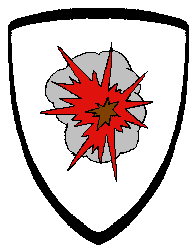 Российской ФедерацииФЕДЕРАЛЬНОЕ ГОСУДАРСТВЕННОЕ БЮДЖЕТНОЕ ОБРАЗОВАТЕЛЬНОЕ УЧРЕЖДЕНИЕ ВЫСШЕГО ОБРАЗОВАНИЯНовосибирский государственный технический университетСибирское отделение Российской академии наукАкадемия военных наукРОССИЙСКАЯ АКАДЕМИЯ РАКЕТНЫХ И АРТИЛЛЕРИЙСКИХ НАУКРЕГИОНАЛЬНЫЙ УРАЛЬСКО-СИБИРСКИЙ ЦЕНТР РАРАНМежрегиональная ассоциация «сибирское соглашение»Новосибирское высшее военное командное училищеВсероссийская научно-техническая конференциядля студентов, аспирантов и молодых ученых«Наука. Промышленность. Оборона»Уважаемые коллеги!Приглашаем Вас и сотрудников Вашей организации принять участие  в XIX Научно-технической конференции «НПО–2018», которая состоится 18-20 апреля 2018 г. в Новосибирском  государственном  техническом университете (630073, г. Новосибирск, пр. К. Маркса, 20).Цель конференции:Активизация научных исследований, налаживание контактов между вузами страны, создание единого информационного и научного пространства по рассматриваемой тематике, повышение интереса студентов к научным исследованиям.Особенность конференции: участие в ней специалистов различных научных специальностей: механиков, физиков, конструкторов, технологов, экологов, экономистов, юристов и др., что определяется междисциплинарным характером вопросов научно-технического обоснования.Основные направления  конференции:конструкция и действие средств поражения и боеприпасов;высокоэнергетические конденсированные системы;самолето- и вертолетостроение и эксплуатация летательных аппаратов (ЛА) и авиационных двигателей;ракетно-космическая техника, системы управления летательными аппаратами;динамика и прочность машин;системы жизнеобеспечения и оборудования ЛА;технологические процессы в промышленности;безопасность технологических процессов и производств;аэрогидродинамика;техника и физика низких температур;экология, природопользование, защита окружающей среды;экономика и управление в промышленности;юридическое сопровождение технологических процессов;радиолокация, радиоэлектронные комплексы и системы.Для участия в конференции и публикации тезисов в сборнике необходимо до 1 апреля выслать на электронную почту a.guskov@corp.nstu.ru следующие материалы:Заявку на участие от организации или участника (приложение 1);Материалы доклада;Акт экспертизы о возможности опубликованияпо адресу: 630073 г. Новосибирск, пр. К. Маркса, 20, НГТУ, каф. ГДУ, Гуськову А.В. или на электронную почтуОрганизационный взнос составляет 500 руб. Тезисы предоставляются в объеме полных 4 стр. Правила оформления научных трудов (приложение 2). Орг. взнос за студентов и аспирантов НГТУ (кроме преподавателей) оплачивает университет при условии выступления на конференции.В величину орг. взноса входят: расходы на оплату работ по подготовке и проведению конференции, оплата издательских и типографических услуг, один экземпляр трудов конференции с материалами участника (участников) конференции.За одну публикацию предоставляется один сборник трудов (независимо от количества соавторов). Обязательны предварительный заказ дополнительных экземпляров сборников трудов и их оплата, поскольку труды будут печататься с учетом количества заявок и обязательных адресов рассылок в библиотеки и организации. Орг. взнос можно оплатить в кассе НГТУ (направление на оплату взять на кафедре ГДУ, НГТУ, 3 корпус, ауд. 107) или перечислить на расчетный счет:ИНН 5404105174 КПП 540401001УФК по Новосибирской области (НГТУ л/с 20516У21090)Банк получателя:Сибирское ГУ Банка РоссииБИК 045004001P/cч. № 40501810700042000002ОКПО  02068953ОКТМО 50701000001ОКОГУ 1322500ОКФС 12ОКОПФ 20903ОКОНХ 92110В назначении платежа указывать обязательноКБК: 00000000000000000130 л/с 20516У21090. Оплата за участие (ФИО участника) в ВНТК НПО-2018 без НДСГен. разрешение: № 07.3004 от 25.03.05Уважаемые авторы! Пожалуйста, перед отправкой проверяйте ваши тезисы на орфографические, пунктуационные ошибки, отсутствие опечаток и ошибок в форматировании. Тезисы печатаются в авторской редакции и не проходят дополнительной корректуры. При наличии грубых ошибок в форматировании Технический комитет и Научный комитет конференции не несут ответственности за качество печатного издания и оставляют за собой право отклонить работу.Приложение 1Форма заявки на участиеПриложение 2ТРЕБОВАНИЯ К ОФОРМЛЕНИЮ СТАТЕЙОбъем тезиса - не более 4-х полных страниц.Название файла с тезисами формируется из фамилии и инициалов автора, знака тире (-) и номера секции (ПетровИИ-2.1.doc). Тезис должен содержать название и аннотацию на русском и английском языках (не менее 150 символов). В работе необходимо сформулировать проблемы, отразить объект исследования, достигнутый уровень процесса исследования, новизну результатов, область их применения. Тезисы должны быть оформлены в формате редактора Microsoft Office 2003 в соответствии с прилагаемыми требованиями: объем - не более 3-х полных страниц, формат – А4 (210×297 мм), шрифт – Times New Roman, размер шрифта - 12 pt, межстрочный интервал - одинарный, с автоматическим переносом; абзац: отступ - 0,5 см., интервал перед - 0, после -0; поле: сверху и снизу - 20 мм; слева и справа - 20; ориентация - книжная. Это требование распространяется на все элементы тезисов (текст, элементы рисунков, формулы, таблицы). Номера ссылок на литературу указываются в квадратных скобках. Просьба! Не делать постраничных сносок. В качестве редактора формул использовать Microsoft Equation 2.0. Формулы выполняются курсивом, центруются, отделяются от текста пустыми строками сверху и снизу. Если на них в тексте имеются ссылки, то нумеруются с выравниванием номера по правой границе. Номера формул указываются в круглых скобках. Включение формул в текст в виде рисунков не допускается.Оформление текста: Первая строка – «Название статьи» - прописными (жирными) буквами по центру, 1 пробел – 12 pt. Вторая строка – «Инициалы и фамилия(ии) автора(ов)» (количество соавторов не более 3, фамилию выступающего - подчеркнуть) - строчными (жирными) буквами по центру страницы под названием тезисов с пробелом в 1 интервал - 12 pt. Третья строка – "Научный руководитель" - звание, должность, инициалы и фамилия, прописными (жирными) буквами по центру - 12 pt. Четвертая строка - «Название учебного заведения или организации, город», строчными (жирными) буквами по центру, e-mail автора - 12 pt. Аннотация - через 1 интервал после названия организации на русском и английском языках (Times New Roman, размер шрифта - 10 pt, курсив) и текст доклада - 12 pt. В конце текста приводится раздел «Литература».Оформление рисунков и таблиц: При наличии рисунков и таблиц в тексте должна быть обязательно ссылка на рисунок (Рисунок 1) или таблицу (Таблица 1). Старайтесь располагать текст так, чтобы ссылка была до иллюстрации, но желательно на той же странице. Над таблицей должен быть указан заголовок, выравнивание по левому краю: Таблица 1 – Название таблицы Под рисунком делается подпись, выравнивание по центру: Рисунок 1 – Название рисункаПРИМЕР ОФОРМЛЕНИЯ ТЕЗИСОВПОВЫШЕНИЕ ЭНЕРГОЭФФЕКТИВНОСТИ АВТОНОМНЫХ ОБЪЕКТОВ НА БАЗЕВОЗОБНОВЛЯЕМЫХ ИСТОЧНИКОВ ЭНЕРГИИА.П. Алексеев, И.В. Иванов, В.Г. ПетровНовосибирский государственный технический университет,г. Новосибирск, result@center.nstu.ruАннотация на русском языке Аннотация на английском языке Текст, текст, текст, текст, текст, текст, текст, текст, текст, текст, текст, текст, текст, текст,текст, текст, текст, текст, текст, текст, текст, текст, текст, текст, текст, текст, текст, текст. Литература: 1. Золоторевский В. С., Механические свойства металлов: учебник для вузов. – М.: МИСиС, 1998. – 400 с. 2. Гордеева Т. А., Жегина И.П. Анализ изломов при оценке надежности материалов. — М.: “Машиностроение”, 1978. — 200 с.Фамилия_________________________Имя_____________________________Отчество_________________________Организация_______________________________________________________Должность________________________Индекс___________________________Почтовый адрес_______________________________________________________________________________________________________________________________Телефон__________________________Факс_____________________________E–mail___________________________ Участие с докладом:Устный СтендовыйАвторы___________________________________________________________Название доклада____________________________________________________________________________________________